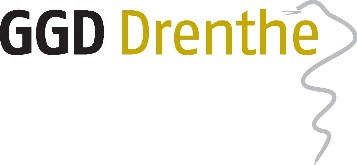 Meldformulier positieve (antigeen)test SARS-CoV-2 / COVID-19ALLE VELDEN ZIJN VERPLICHT, onvolledig formulieren worden teruggestuurd.Dit formulier dient DIGITAAL ingevuld te worden voor juiste registratie bij de GGD.Verzend dit digitaal ingevulde meldformulier via beveiligde mail (vanwege de AVG-wet) naar de zorgmail van GGD Drenthe izbggddrenthe@zorgmail.nl Gegevens melder Gegevens melder Naam bedrijf/instelling Evt. betrokken laboratoriumTelefoonnummerBeveiligd e-mailadresGegevens persoon * Gegevens persoon * Gegevens persoon * Voorletter/voornaamGeboortenaam: Evt. naam partner: Geslacht Man Vrouw Man VrouwGeboortedatum (dd-mm-jjjj)BSN-nummerAdres (straat, huisnummer, postcode, plaats)TelefoonnummerE-mailadresTest gegevens Test gegevens Afname datum (dd-mm-jjjj)Type test   PCR Antigeen Indien antigeen: Type antigeentest en fabrikant Abbot - Panbio (Abbott) Becton Dickinson (BD) - Veritor  Roche - SARS-CoV-2 Rapid Antigen Test  Quidel - Sofia SARS Antigen FIA  SD biosensor - Standard F-Covid-19 Ag FIA  Anders, namelijk: Uitgevoerd door/onder verantwoordelijkheid BIG-geregistreerd artsAchternaam: BIG-nummer: Klinische gegevens persoonKlinische gegevens persoonKlachten Ja Nee1e ziektedag (dd-mm-jjjj):